Das «Hotel Eden Spiez» in Spiez BE wird für seine Nachhaltigkeitsleistung mit ibex fairstay gold ausgezeichnet.«Wir haben es – wir sind es – wir leben es»Im Zertifizierungsprozess von ibex fairstay wurden die zahlreichen, bereits implementierten Nachhaltigkeitsleistungen ersichtlich. Dies gab dem engagierten Team unter der Führung von Patrik Jäger erst recht die Motivation, mit weiteren bewussten Schritten in Richtung ganzheitliche, zukunftsweisende Verantwortung zu gehen.(Maienfeld/Spiez, 24. Oktober 2023) Das prächtige Hotel Eden Spiez darf auf eine lange Geschichte zurückblicken. 1903 wurde das Hotel im Belle Époque Stil errichtet und seither kontinuierlich ausgebaut. Heute verfügt das Traditionshaus über ein mehrfach ausgezeichnetes Gourmet Restaurant, eine belebte Bar und einen einladenden 650m2 grossen Spa Bereich. Das Angebot wird abgerundet mit der wunderschönen Gartenanlage mit Blick auf Schloss Spiez, den Thunersee und die Berge des Berner Oberlandes. Mit der ibex fairstay Zertifizierung möchte der Betrieb auch ein Zeichen setzen, dieser wunderbaren Natur Sorge zu tragen.Innovation für die WärmegewinnungDer Direktor und Gastgeber Patrick Jäger setzt auch hinter den Hotelkulissen auf stetige Verbesserung. Der Betrieb verfügt über eine Wärmerückgewinnungsanlage, welche eigens für das Hotel entwickelt wurde. Mit der innovativen Anlage wird die Abwärme der hauseigenen Wäscherei genutzt, um das Solebad für die Gäste zu beheizen. So wird einerseits die Energie genutzt, um das Becken zu erwärmen und andererseits wird die Raumtemperatur in der Lingerie gesenkt, wovon die Mitarbeitenden profitieren. «Diese Technologie macht uns momentan noch einzigartig, aber es ist viel Potenzial da, diese Art von Energieeinsparung auch in anderen Hotelbetrieben zu nutzen.» ist Jäger überzeugt.Partnerschaften sind essenziellDas Eden Spiez ist Mitglied bei Private Selection Hotels. Daran schätzt Jäger vor allem die erfolgreiche Kooperation, bei welcher die Individualität des Hauses nicht verloren geht. Auf gute Partnerschaften legt das Eden Spiez auch beim Einkauf wert. So haben sie mit dem benachbarten Winzer sogar eine eigene Weinlinie entwickelt: die Eden Cuvée rouge und blanche. Neben den massgeschneiderten Produkten konnte das Hotel aus der guten Zusammenarbeit noch andere Vorteile gewinnen. Zum Beispiel werden die Weine ohne Karton und somit ohne Abfall geliefert. Anstelle der Einweg-Kartonverpackung werden die Flaschen mit einem speziellen, ergonomisch sinnvollen Pallet- oder Harassen-System geliefert, so wie man es auch von anderen Getränken kennt.Mehr als CO2 EinsparungenPatrick Jäger meint: «Die grösste Herausforderung der Zertifizierung mit ibex fairstay ist gleichzeitig der grösste Nutzen.» Als er die Zertifizierung das erste Mal im Kader ansprach, stiess er nicht nur auf offene Ohren – auch aufgrund von gemachten Erfahrungen aus früheren, aufwendigen ISO-Zertifizierung. Daher war für ihn klar, dass er den Prozess erst beginnen möchte, wenn alle Mitarbeitenden von der Sinnhaftigkeit überzeugt sind. Als sie dann mit dem Erarbeiten der Dokumente begannen, realisierten sie schnell, dass «Nachhaltigkeit» nicht nur ökologische Massnahmen einschliesst. Auch soziales Engagement, die Qualität des Managements und die regionale Verankerung fliessen ein. Das erfüllte das Team mit Motivation und Stolz, denn viele dieser Kriterien wurden bereits umgesetzt und mit der Unternehmenskultur gelebt.Mehr zum neu zertifizierten Betrieb erfahren Sie im Internet:Hotel Eden SpiezMedienkontakt: Für weitere Informationen und Fragen zu ibex fairstay steht Ihnen Geschäftsführerin Anita Gschwind gerne zur Verfügung: ibex fairstayAnita GschwindUntere Industrie 11aCH-7304 Maienfeldagschwind@ibexfairstay.chwww.ibexfairstay.chTel. +41 (0)81 354 98 06BilderLink für Download der Bilder in hoher Qualität via WeTransfer hier.ibex fairstay – massgebend für die Branche ibex fairstay begleitet seit über 25 Jahren Schweizer Beherbergungsbetriebe auf deren Weg zu einer nachhaltigen Betriebsführung. Bis heute sind dies gegen 100 Betriebe. Mit einer einzigartigen, praxisnahen Branchenlösung zur Zertifizierung zeichnet es Hotels, Hostels, Campings und andere Beherbergungsformen aus, die ihre Verantwortung für ein umfassend nachhaltiges Handeln überdurchschnittlich gut wahrnehmen. Anhand eines tiefgreifenden Kriterienkatalogs, gestützten Berechnungen und Analysen wird der Betrieb durchleuchtet und Verbesserungsmöglichkeiten werden aufgezeigt. ibex fairstay ist anerkannt für «Swisstainable Level III- Leading» von Schweiz Tourismus. www.ibexfairstay.chHotel Eden Spiez
Patrick JägerSeestrasse 583700 Spiezdirektor@eden-spiez.chTel. +41 33 655 99 00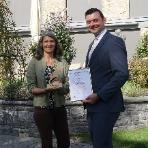 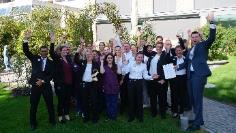 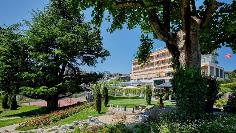 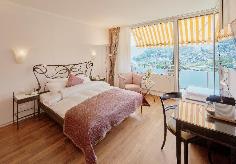 Anita Gschwind (Geschäftsführerin ibex fairstay) übergibt Auszeichnung und Arvensteinbock an Patrick Jäger (Direktor Hotel Eden Spiez)Das Team freut sich über die Auszeichnung ibex fairstay goldHotel Eden Spiez AussenansichtHotelzimmer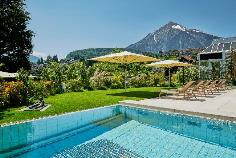 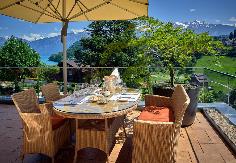 Aussenpool und AussichtSeeterrasse